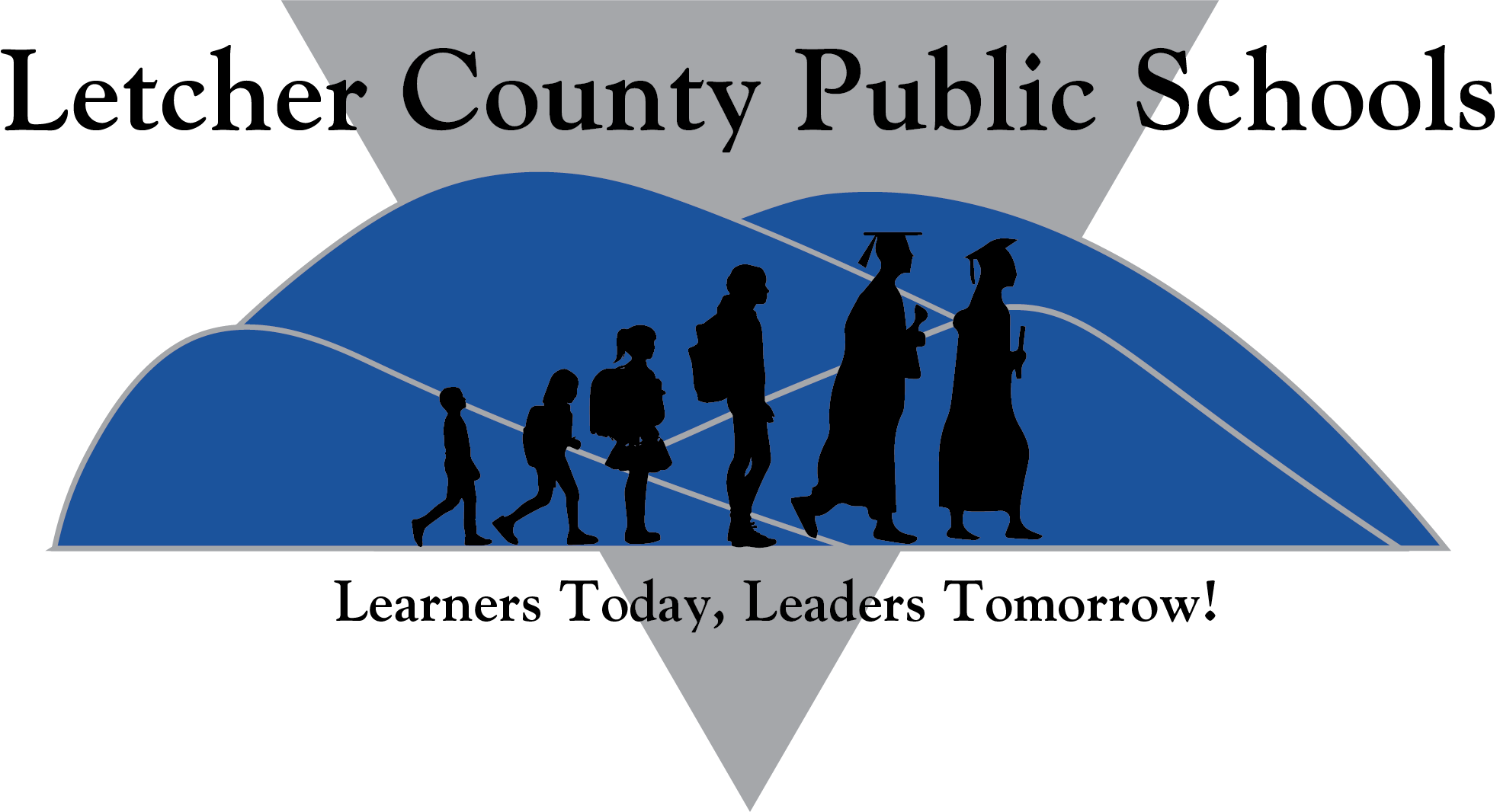 *Note: The following days are designated as make-up days in the calendar. They can be changed to instructional days if needed: December 19-22, 2022, December 26-29, 2022, & April 3-7, 2023. Amended Academic Calendar 2022-23Amended Academic Calendar 2022-23September 7, 2022Opening Day-No Students (Staff Attendance Required)September 8-20, 2022Staff Workdays-No Students (4 PD days determined by school. Staff Attendance Required)September 21, 2022First Day for StudentsNovember 7, 2022Out of Calendar Day-All Schools ClosedNovember 8, 2022Election Day-All Schools ClosedNovember 23, 2022Out of Calendar Day-All Schools ClosedNovember 24, 2022Thanksgiving-Holiday-All Schools and Offices ClosedNovember 25, 2022Out of Calendar Day-All Schools Closed*December 16, 2022Last Day for Students before Winter BreakDecember 23, 2022Christmas-Holiday-All Offices ClosedDecember 30, 2022New Year’s Day-Holiday-All Offices ClosedJanuary 2, 2023First Day for Students after Winter BreakJanuary 16, 2023Martin Luther King, Jr. Day-Out of Calendar-All Schools Closed*April 3-7, 2023Spring Break-All Schools ClosedMay 16, 2023Election Day-All Schools Closed******Spring State Testing Window—Last 14 Days of School************Spring State Testing Window—Last 14 Days of School******May 23, 2023Last Day of School for StudentsMay 24, 2023Professional Closing Day-No Students (Staff Attendance Required)